1.Strzelnica wirtualna działająca w oparciu o wirtualną rzeczywistość, wykorzystująca laserowe symulatory (repliki) broni, moduł projekcji powinien charakteryzować się właściwościami:     a) zasilanie z sieci elektrycznej 230 V,     b) graficzny interfejs użytkownika w języku polskim,     c) automatyczna kalibracja obrazu,     d)zapewnienie właściwego widzenia kątowego obiektów umieszczonych na wirtualnych odległościach prowadzenia ognia niezależnie od wielkości wyświetlanego obrazu                           i umieszczenia w stosunku do niego stanowiska strzeleckiego,     e) łatwość przystosowania urządzenia do pracy w przypadku potrzeby doraźnego wykorzystania w innych pomieszczeniach, w tym przy zmiennych warunkach oświetlenia. Możliwość rozwojowej rozbudowy urządzenia o kolejne moduły poprzez łączenie np. za pomocą sieci LAN, w celu rozszerzenia funkcjonalności szkoleniowej wirtualnej strzelnicy. Możliwość prowadzenia szkolenia strzeleckiego i wykonywania zadań strzeleckich o różnym stopniu skomplikowania, w postawach: leżąc, klęcząc, stojąc jednocześnie dla minimum 4 uczestników szkolenia z wykorzystaniem różnych rodzajów broni w tym samym czasie np. czterech ćwiczących strzelających jednocześnie z karabinu i/lub pistoletu z rozróżnialnością osób i poszczególnych egzemplarzy broni. Możliwość prowadzenia strzelań w postaci statystycznych i dynamicznych treningów dla ćwiczących o różnym stopniu zaawansowania od ćwiczeń w obserwacji, przez strzelania na celność i skupienie do wykonywania zadań strzeleckich o różnym stopniu skomplikowania.Wyposażenie w bezprzewodowe, laserowe symulatory (repliki) broni- czterech karabinków i czterech pistoletów, z funkcją wyzwalania strzału; symulowanie strzału powinno cechować:  realistyczna obsługa manualna symulatora (repliki) oraz działania mechanizmów broni, imitacja odgłosu strzału i zjawiska odrzutu, a także, jednoznaczna rozpoznawalność przez system informatyczny zarówno strzałów w ogniu pojedynczym jak i seryjnym; możliwość stosowania pasów nośnych i kabur. Możliwość wirtualnego strzelania na różne odległości z uwzględnieniem balistyki toru lotu pocisku odpowiadającego rodzajowi broni i kalibrowi amunicji umożliwiające realne korzystanie z celowników mechanicznych oraz z celowników kolimatorowych i/lub holograficznych, wymuszające uwzględnienie poprawek przy zmianie odległości prowadzenia ognia i strzelaniu do celów ruchomych. Możliwość kontroli prowadzenia strzelań w celu wyrobienia poprawnych i bezpiecznych zachowań ćwiczących.Możliwość indywidualnego przystrzeliwania przez strzelca, bezpośrednio przed ćwiczeniem, każdego egzemplarza symulatora (repliki) broni, z których będzie korzystał. Ćwiczenia ze scenariuszami o różnym stopniu trudności, w tym z możliwością zmiany warunków strzelania, w oparciu o wirtualną przestrzeń strzelnicy /placu ćwiczeń/ otwartych przestrzeni, a także ćwiczenia sytuacyjne realizowane w oparciu o otwarte przestrzenie np. tereny zielone, tereny miejskie. Możliwość opcjonalnego uzupełniania zestawu ćwiczeń o inne scenariusze przygotowane na bazie wirtualnych przestrzeni, które cechuje zróżnicowane ukształtowanie terenu, poszycie, roślinność, zastosowanie obiektów terenowych; możliwość doboru w tworzonych ćwiczeniach pory dnia, warunków oświetleniowych (światło sztuczne, naturalne), warunków atmosferycznych (deszcz, śnieg, mgła); możliwość wprowadzania w tworzonych ćwiczeniach efektów specjalnych jak ogień, dym, dźwięki otoczenia. Zobrazowanie w czasie rzeczywistym wyniku strzelania, analiza efektu strzelania i archiwizacja wyników szkolenia oraz zarządzania treningiem strzeleckim w trybie instruktora, możliwość odtworzenia przebiegu strzelania w celu omówienia popełnionych błędów.Doprowadzone zasilanie w energię elektryczną.Poniższe wyposażenie w zestawie:po cztery laserowe symulatory (repliki) karabinków i pistoletów z niezbędnym zestawem startowym materiałów eksploatacyjnych.Ważne!                                                            Podwójne magazynki do broni.Możliwość samodzielnego projektowania ćwiczeń strzeleckich Obniżający się horyzont przy strzelaniu w pozycji leżącej.1 szt.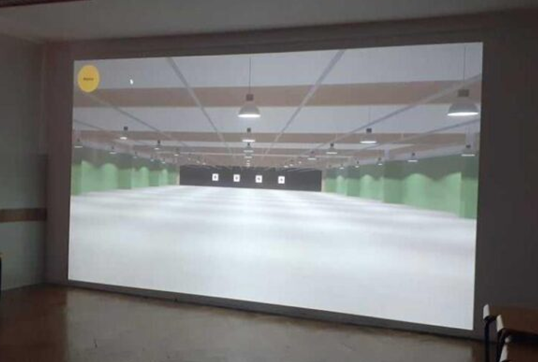 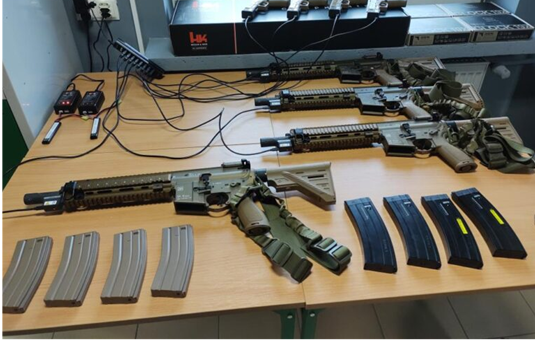 2.Zestaw okularów VR wraz                                         z oprogramowaniem.1. Gogle VR o pojemności 128 GB i pamięci RAM 6GB. Dopasowujące się do twarzy z miękką wyjmowaną gąbką. Filtr blue light, który chroni oczy przed światłem niebieskim - potwierdzony certyfikatem renomowanej firmy TÜV.Stosunek światła niebieskiego poniżej 25%. 2. Kontroler - bezprzewodowy                             z touchpadem i 3 przyciskami, pozwalające na wykonywanie zadań przy oglądaniu poleceń.3. Głośniki - wbudowane - dźwięk przestrzenny wielokanałowy.4. Interaktywne moduły lekcyjne - ponad 565 dla szkół podstawowych                    i średnich m.in. biologia, chemia, fizyka, matematyka. Moduły lekcyjne wgrane bezpośrednio w google VR. 
Wgrane moduły i filmy w goglach eduVR.5. Wirtualne, interaktywne wycieczki - uczeń przenosi się w zabytkowe, historyczne miejsce, może interaktywnie w nim funkcjonować.6. Filmy 360 pozwalają przenieść się                    w różne miejsca świata i oglądać ich piękno w 360 st.7. Portal nauczyciela - podgląd każdego obrazu z gogli ucznia na swoim monitorze. W zestawach walizka gwarantująca bezpieczne przechowywanie                                   i transport gogli oraz kontrolerów – min. 2 walizki.16 zestawów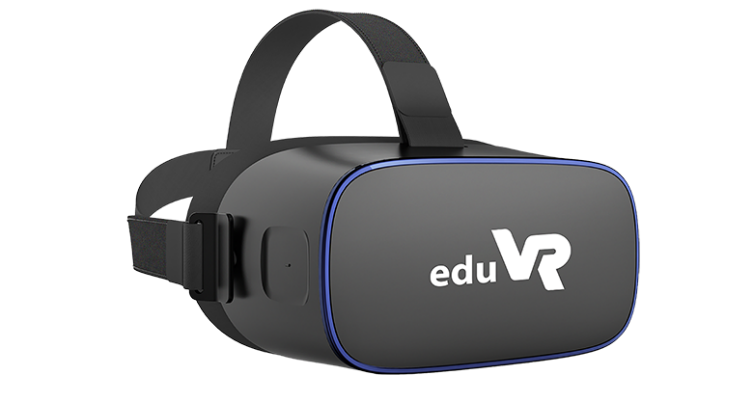 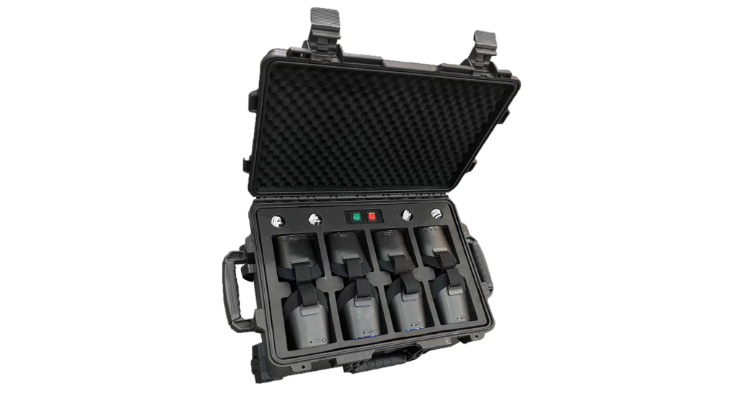 3.Zestaw komputerowy All-in-One  z monitorem 23,8”, oprogramowaniem, klawiaturą, kablem zasilającymi myszką komputerową wraz z systemem operacyjnym i pakietem Office dla szkół.Minimalne parametry:All-in-OneMatryca 23,8” Procesor: i5 (3.3-4.4GHz) Karta graficzna: Intel Iris Xe Pamięć RAM: 16GB DDR4 Dysk: 256GB SSD Wyjście HDMI Głośniki, kamera, WIFI Bluetooth Akcesoria: klawiatura oraz mysz Porty: - 1 x Audio (Combo) - 1 x RJ45 10/100/1000 Mbit/s - 2 x USB 2.0 Type-A - 2 x USB 3.0 Type-A System operacyjny: Windows 11 Pro Waga max. 5,40kgKlawiatura: czarna multimedialna, bezprzewodowa, odbiornik USB pracujący w paśmie 2,4 GHz. Mysz: bezprzewodowa, laserowa, odbiornik USB pracujący w paśmie 2,4 GHz rolka przewijania min. 4 przyciski, rozdzielczość min. 1600 dpi. System operacyjny zgodny z życzeniem inwestora. Wszystkie podzespoły kompatybilne ze sobą. Min 3-letnia gwarancja producenta świadczona na miejscu u klienta, czas reakcji serwisu – do końca następnego dnia roboczego. W przypadku awarii dysków twardych dysk pozostaje u Zamawiającego. Firma serwisująca musi posiadać ISO 9001:2008 na świadczenie usług serwisowych oraz posiadać autoryzacje producenta komputera. Serwis urządzeń musi być realizowany przez Producenta lub Autoryzowanego Partnera.11 zestawów4.Monitor interaktywny 65” - Format obrazu:16:9Jasność: min. 435 cd/m²Kontrast statyczny: min. 4000:1Czas reakcji: max. 6.5msKąty widzenia: ▷ 178° △ 178°Orientacja: pozioma.Grubość szkła min.3 mmPorty USB: min. x 6HDMI: min. 2Ekstra: Moduł WiFi 6gniazdo na opcjonalny komputer typu OPS Slot PC,4x pióro dotykoweCyfrowe wejścia sygnału: DisplayPort x1 HDMI x4 USB-C x2Wyjścia audio: Głośniki wbudowaneRJ45 (LAN): x2Obsługa Bluetooth: 2.1 / 3.0 / 4.2 / 5.0).Oprogramowanie MIn. Android 11bezprzewodowe łączenie z urządzeniami Windows/iOS/Android.10 szt.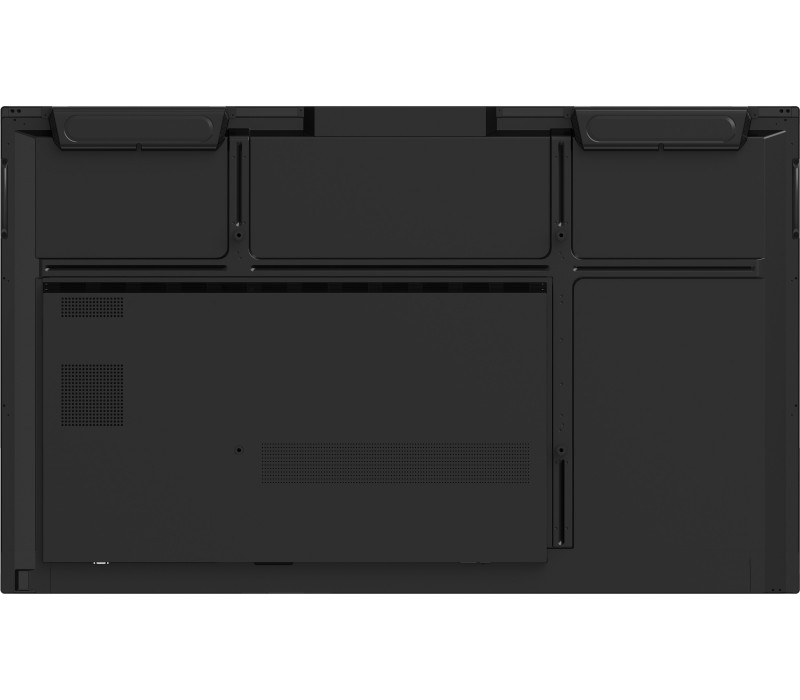 5.Zestaw komputerowy All-in-One  z monitorem 23,8”, oprogramowaniem, klawiaturą, kablem zasilającymi myszką komputerową wraz z systemem operacyjnym i pakietem Office dla szkół.Minimalne parametry:All-in-OneMatryca 23,8” Procesor: i5 (3.3-4.4GHz) Karta graficzna: Intel Iris Xe Pamięć RAM: 16GB DDR4 Dysk: 256GB SSD Wyjście HDMI Głośniki, kamera, WIFI Bluetooth Akcesoria: klawiatura oraz mysz Porty: - 1 x Audio (Combo) - 1 x RJ45 10/100/1000 Mbit/s - 2 x USB 2.0 Type-A - 2 x USB 3.0 Type-A System operacyjny: Windows 11 Pro Waga max. 5,40kgKlawiatura: czarna multimedialna, bezprzewodowa, odbiornik USB pracujący w paśmie 2,4 GHz. Mysz: bezprzewodowa, laserowa, odbiornik USB pracujący w paśmie 2,4 GHz rolka przewijania min. 4 przyciski, rozdzielczość min. 1600 dpi. System operacyjny zgodny z życzeniem inwestora. Wszystkie podzespoły kompatybilne ze sobą. Min 3-letnia gwarancja producenta świadczona na miejscu u klienta, czas reakcji serwisu – do końca następnego dnia roboczego. W przypadku awarii dysków twardych dysk pozostaje u Zamawiającego. Firma serwisująca musi posiadać ISO 9001:2008 na świadczenie usług serwisowych oraz posiadać autoryzacje producenta komputera. Serwis urządzeń musi być realizowany przez Producenta lub Autoryzowanego Partnera.16 zestawów6.Notebook – procesor, Intel Core i5Model procesora: Intel i5-1335U, pamięć podręczna 12 MB, do 4,60 GHz.Zainstalowana ilość pamięci: 16 GBTyp zainstalowanej pamięci: DDR5 5200MHz (SODIMM)Liczba banków pamięci: 2Liczba wolnych banków pamięci: 1Maksymalna wielkość pamięci: 64 GB.Pojemność dysku: 512 GB SSDInterfejs dysku: M.2 NVMe PCIe 4.0,M.2 2280 PCIe® Gen4 x4 NVMe™.Przekątna ekranu (cale): 14"Powłoka matrycy: matowaRodzaj matrycy: IPSPodświetlenie matrycy (nity): 250Odwzorowanie barw: 45% NTSCKamera: Kamera 5 MP IR.Rodzaj karty graficznej: dedykowanaModel karty graficznej: NVIDIA RTX A500 4GB GDDR6.Sieć WiFi: AX211 Wi-Fi 6E + Bluetooth® 5.3, dokowanie poprzez Thunderbolt.Maksymalny czas pracy na baterii: 13hPojemność baterii: 51 Wh Litowo-polimerowa, podświetlana klawiatura, kolor obudowy: srebrny lub czarnySystem operacyjny: Windows 11 Professional 64-bit.W zestawie: mysz bezprzewodowa, klawiatura bezprzewodowa, Microsoft Office, torba na notebooka.Rozdzielczość ekranu (piksele)1920 x 1200 (WUXGA)Wymiary (cm)31.56 x 22.405 x 1.92 cm13 szt.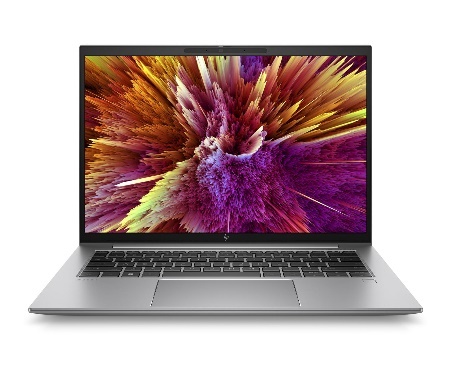 7.Urządzenie wielofunkcyjne - prędkość drukowania i kopiowania do 40 str./min w trybach kolor                                          i mono, wbudowany 100-kartkowy dwustronny jednoprzebiegowy podajnik dokumentów RSPF, prędkość skanowania do 80 obrazów na minutę. Wybór funkcji wykańczania, jak zszywanie broszur, ręczne                                   i bezzszywkowe zszywanie. Pojemność podajników papieru: 650 arkuszy standardowo; 6300 arkuszy maksymalnie. Kolorowy ekran dotykowy o przekątnej 10,1 cala                       z regulacją pochylenia i funkcją szybkiej pomocy. Rozdzielczość obrazu 1200 x 1200 dpi. Logowanie Single Sign-On do usług w chmurze, komunikacja                          z urządzeniami mobilnymi poprzez Wi-Fi, NFC lub Kod QR, bezpośredni druk plików MS Office z pamięci USB oraz skanowanie połączone z OCR do przeszukiwalnych plików PDF i MS Office. Formaty plików: TIFF, PDF, PDF/A-1a, PDF/A1b, szyfrowany PDF, kompaktowy PDF, JPEG, XPS, przeszukiwalny PDF, Microsoft Office (pptx, xlsx, docx), tekstowy (TXT), tekst sformatowany (RTF). Pojemność twardego dysku: 500 GB. W zestawie: 1. Bęben 2. Developer                3. Dysk twardy 4. Moduł OCR 5. Moduł PostScript 3 6. MX-AMX2 7. MX-AMX38. Platforma 9. Pokrywa lub podajnik dokumentów 10. Podstawa z kasetami 3 x 550 arkuszy 11. Zestaw pierwszych tonerów 12. Pojemnik na zużyty toner. 1 szt.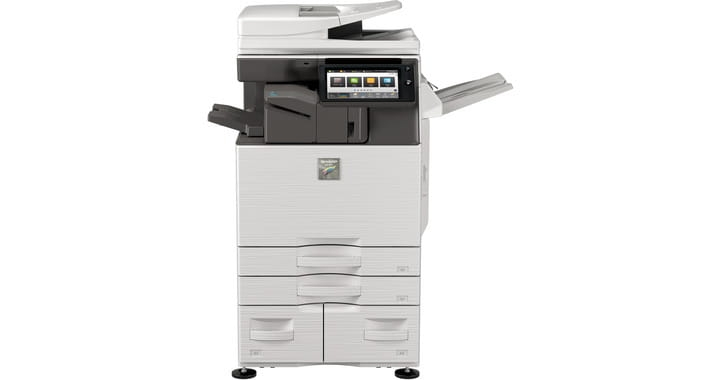 8.Pianino cyfrowe – Klawiatura: 88 klawiszy dynamicznych z ważoną mechaniką młotkową Graded Hammer 3 (GH3) pokrytych powłoką Synthetic Ivory/Ebony Keytops Czułość klawiatury: 3 stopnie + możliwość wyłączenia dynamiki (Fixed/Soft/Medium/Hard) Rodzaj syntezy: Pure CF Sound Engine Polifonia 192 Brzmienia: 10:CFX Grand, Mellow Grand, Pop Grand, Stage E.Piano, DX E.Piano, Klawesyn, Vibraphone, Pipe Organ, Jazz Organ i Strings Funkcje: Tryby klawiatury: Dual/Layers, DuoTranspozycja: +6/-6Dostrojenie: 414,8 – 440 – 466,8 HzMetronom: 5-280 BPMDuo: funkcja edukacyjna pozwalająca podzielić klawiaturę na dwa niezależne piana grające w tym samym rejestrze. Virtual Resonance Modeling Lite (VRM Lite): funkcja wirtualnego modelowania rezonansu obudowy instrumentu, płyty rezonansowej oraz strun (String Resonance).Kontrolery: Obrotowy potencjometr głośności,Demo/Song. Piano/Voice, Metronome, przyciski zmiany wartości +/-, przyciski rejestratora. Procesor efektów: Reverb (4) Intelligent Acoustic Control (IAC). Rejestrator: 2 ścieżki, 1 utwór (ok. 11.000 znaków) Nośniki pamięci: Pamięć wewnętrzna: 900 KB Ilość pedałów: 3: Damper (tłumik z funckją Half-Pedal), Sostenotu, Soft. Złącza: Wyjście słuchawkowe: 2 x jack stereoZłącze pedałówUSB: to host (komputer)Wejście zasilacza. System nagłośnienia: Moc: 2 x 20 WGłośniki: 2 x 12 cmKolor: czarnyW komplecie:Ława regulowana w kolorze instrumentu, słuchawki 1357 x 849 x 422 mm1 zestaw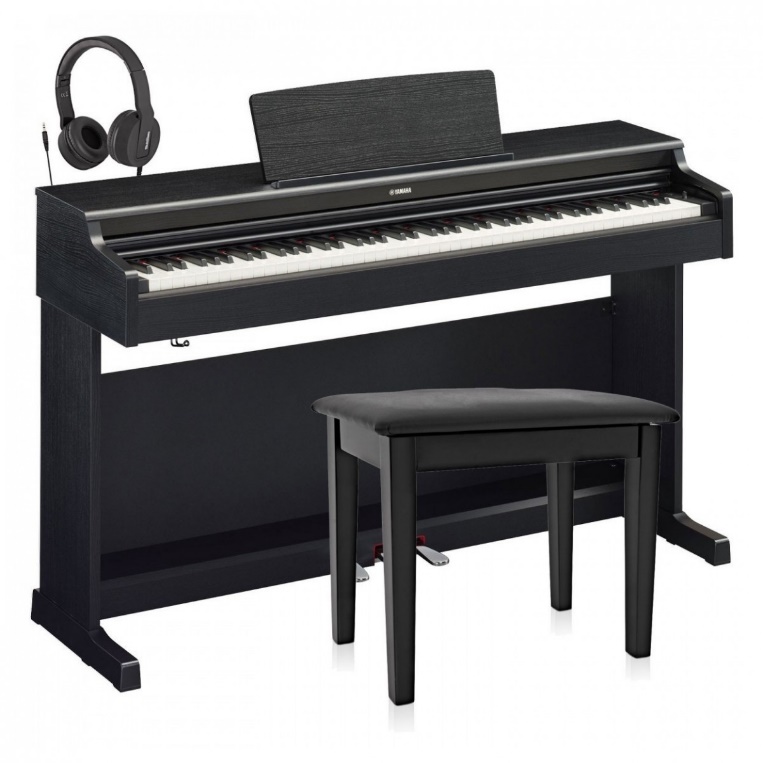 9.Zestaw nagłaśniający – Mikser BTA2112 12-sto kanałowyMikrofony SDR1803 x2 - zestaw mikrofonu doręcznego z mikrofonem nagłownym (+ klips krawatowy)4 Kolumny Brass Tone Audio LNX1502 o łącznej mocy 4000W2-kanałowy wzmacniacz BTA6002DX dopasowany do reszty składowych z zestawu4 statywy kolumnowe STA1101Zestaw okablowania i przyłączy.Parametry kolumny: Moc MAX: 1000WMoc RMS: 300WPasmo: 40Hz-20kHzImpedancja: 8 OhmMagnes: 60 OzMocowanie na statywRączki transportowe od góry + lewa strona + prawa stronaMocowanie na statywMożliwość łączenia kolumn w zestawyGniazda speakon: x2 (równoległe)Membrana głośnika wysokotonowego typu C: 44mm, tytanowa PTCGłośnik basowy: 38cm, 15"Cewka głośnika basowego: 3"Mikrofony: Mikrofon do ręki + zestaw bodypack (mikrofon nagłowny, klips krawatowy)Baza mikrofonowa - odbiornikPrzyłącze Jack 6,35mm- Jack 6,35mmzasilacz sieciowy, baterie.Mikser: 12 kanałów w tym 2 tory stereo, osobne sterowanie dla wejścia liniowego 48V, Phantom w każdym kanale, Equalizer w kanale: 4 stopniowy, Equalizer na wyjściu main: 9 stopniowy, możliwość przekierowanie sygnału z kanału do wyjścia "SUB", 99 efektów tj, echo, odtwarzacz mp3, rejestrator, Bluetooth, osobne sterowanie głośnością subwoofera, zasilanie oświetlenia LED 5V USB.Wzmacniacz: Moc wyjściowa dla 8 Ohm: 2x600W lub 1x1600W (mostek)Moc wyjściowa dal 4 Ohm: 2x920W lub 1x3000W (mostek)Pasmo przenoszenia: 20Hz-20kHzTHD 20Hz-20kHz 8 Ohm: 0.05%Stosunek sygnału do szumu: 103dBTempo narastania: 80V/usekWspółczynnik tlumienia dla 8 Ohm: >500, Impedancja wejściowa: 20 kOhmKlasa wzmacniacza: DZasilanie 230V/110V: domyślnie 230V.Statyw kolumnowy: Minimalna wysokość od podłogi przy maksymalnym rozłożeniu podstawy: 120cmMaksymalna wysokość od podłogi przy maksymalnym rozłożeniu podstawy: 190cmRozstaw nóg względem siebie: 100cm x 100cm x 100cmWymiary podstawy stojaka do kabiny akustycznej: 18cm x 12cmŚrednica elementu wysuwanego: 3,5cm.Zestaw okablowania i przyłączy.1 zestaw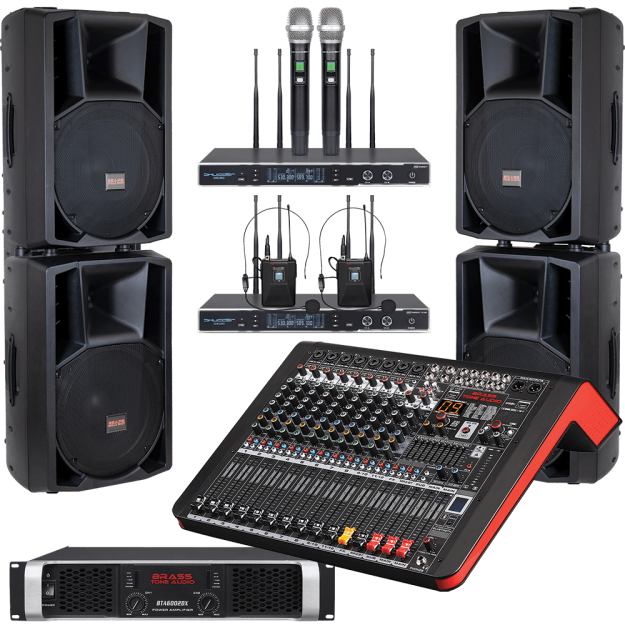 10.Serwer - Ilość zainstalowanych procesorów: 1 szt.Maksymalna ilość procesorów: 2 szt Liczba rdzeni/wątków procesora: 8 / 16Taktowanie rdzeni procesora: 2,8 GHzTaktowanie trybu turbo procesora: 3,6 GHzPamięć cache procesora: 12 MBTDP procesora: 105 WIlość slotów pamięci RAM: 16Ilość zajętych slotów pamięci RAM: 1Zainstalowana pojemność pamięci RAM: 32 GBMożliwość rozbudowy pamięci RAM do: min. 128 GBCzęstotliwość pamięci RAM: 3200 MHzTechnologia wykonania pamięci RAM: SDRAM DDR4 nonECCIlość i typ gniazd PCIe: 6x Gen 4Maksymalna Ilość dysków: 8 x 3,5"Maksymalna pojemność: 112TBWbudowany/w serwerze: iDRAC9, Moduł serwisowy iDRAC, iDRAC Direct, Moduł bezprzewodowy Quick Sync 2Konsole: OpenManage EnterpriseWtyczka: OpenManage Power ManagerWtyczka OpenManage SupportAssistWtyczka OpenManage Update Połączenia: OpenManagePorty:Opcje sieciowe2 karty LOM 1 GbE i mezzanine OCP x16 3.0 (opcjonalnie)Porty na panelu przednim1 oddzielne złącze Micro-USB kontrolera iDRAC Direct1 port USB 2.01 port USB 3.0Porty z tyłu obudowy1 port USB 2.01 port kontrolera iDRAC Direct (Micro USB AB)1 port USB 3.01 port szeregowy 2 porty Ethernet1 złącze VGA1 szt.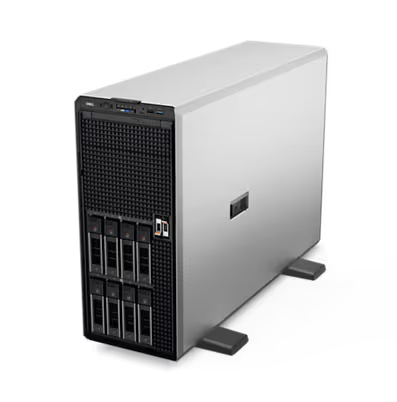 11.MICROSOFT na serwery -  MS Windows Server Standard Core 2022 na 16 Core License Pack 2x8 rdzeni dla Szkół i Edukacji 20191 szt.12.Licencje dostępowe - MS Windows Server Standard Core 2022 na 16 Core License Pack 2x8 rdzeni dla Szkół i Edukacji 201925 szt.13.UPS do serwera - Eaton 5E2000IUSB, Line-Interactive, 2 kVA, 1200 W, 170 V, 280 V, 50/60 Hz,5E 2000VA USB 230V.133 mmx330 mmx180 mm1 szt.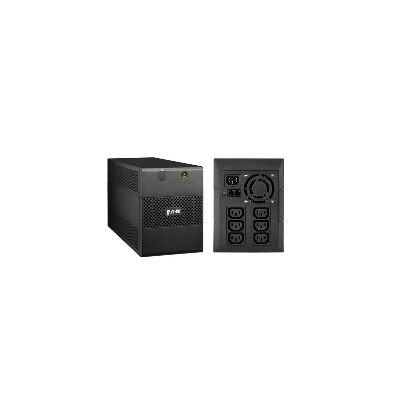 14.UPS do Switcha zasilacz – Interfejs: IEC C13, USBMoc pozorna [VA]: 850Moc skuteczna [W]: 480Napięcie wejściowe: 170 - 280 VCzas przełączania [ms]: 5Sygnalizacja pracy: Dioda LEDTopologia: Line-interactiveZabezpieczenia: Automatyczna regulacja napięcia (AVR), Ochrona linii tel/DSL, Przeciwprzeciążeniowe, Przeciwprzepięciowe,PrzeciwzwarciowePrzed przeładowaniem baterii, Przed rozładowaniem.Czas podtrzymania (średni) [min]: 6Czas podtrzymania przy 100% obciążeniu [min]: 3Czas podtrzymania przy 50% obciążeniu [min]: 91 szt.15.Switch 48 portów - Całkowita liczba portów: 52Złącza: RJ-45 10/100/1000 Mbps x 48 szt., SFP x 4 szt.Architektura sieci: Gigabit EthernetZarządzanie: DHCP, Port Mirroring, Przeglądarka WWW, SNMP, Wiersz poleceń.Przepustowość [Gb/s]: 104Obsługiwane standardy:IEEE 802.1D, IEEE 802.1p, IEEE 802.1q, IEEE 802.1s, IEEE 802.1w, IEEE 802.1x, IEEE 802.3ab, IEEE 802.3ad, IEEE 802.3az, IEEE 802.3i, IEEE 802.3u, IEEE 802.3x, IEEE 802.3zBufor pamięci: 1.5 MbWyposażenie: gumowe podstawki, Kabel LAN, Kabel micro USB, Płyta CD-ROM z oprogramowaniem, Przewód zasilający, Zestaw montażowy.Wysokość [mm]:44Szerokość [mm]:440Głębokość [mm]:2202 szt.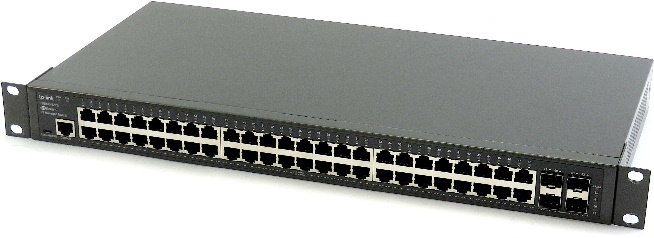 16.MS Office Professional Plus 2021 dla edukacji – licencja wieczysta - MS Office Professional Plus 2021 LTSC dla Edukacji, Szkół Uczelni - licencja wieczysta.23 szt.17.Corel DRAW Graphics Suite Classroom 2023 dla szkół – licencja dożywotnia - na 16 PC. CORELDraw Graphics PL - do edycji grafiki wektorowej.COREL Photo-Paint PL - do edycji grafiki rastrowej. CORELCapture PL - do zrzutów ekranowych.COREL Connect PL - przeglądarka graficzna i inne programy.Aplikacje:CorelDRAW® — tworzenie grafiki wektorowej i układu stronCorel® PHOTO-PAINT®  — edycja zdjęćCorel Font Manager™  — zarządzanie czcionkami TrueType i OpenTypeCorel® PowerTRACE®  — przekształcanie map bitowych na postać wektorową (element aplikacji CorelDRAW Corel® CONNECT™ — wyszukiwanie zasobówCorel® CAPTURE™  — przechwytywanie zawartości ekranuCorel® Website Creator™* — projektowanie witryn internetowych.2 pakiety (30 licencji uczniowskich + 2 licencje dla nauczyciela)18.Komputer stacjonarny – Napęd optyczny, Przycisk zasilaniaOpcjonalny czytnik kart pamięciGniazdo combo, 2 porty USB 2.0 Type-A2 porty USB 3.2 Gen 1 Type-A, Wyjście liniowe, HDMI 1.4b, DisplayPort2 portyUSB 3.2 Gen 1 Type-A, 2 porty USB 2.0 Type-A, Gniazda rozszerzeń, Zasilacz, Przycisk testu zasilacza, Pętla kłódki, RJ45, Gniazdo blokady Kensington.Procesor: Intel Core i7Generacja procesora: Alder LakeTyp procesora: Model: i7-12700Częstotliwość: / 4,90 GHzCache: 25 MBLitografia: Intel 7Obsługiwane gniazda: FCLGA1700Obsługiwana pamięć: Up to DDR5 4800 MT/s Up to DDR4 3200 MT/sZestaw instrukcji: 64-bitRozszerzony zestaw instrukcji: Intel SSE4.1, Intel SSE4.2, Intel AVX2.Typ pamięci: 1 x 8 GBDDR4-SDRAM3200 MhzLiczba banków pamięci:	4Liczba wolnych banków pamięci:3Maksymalna ilość pamięci: 64 GBPojemność dysku: 1 TBSystem operacyjny: Windows 11 ProW zestawie: 	Mysz przewodowa, Klawiatura przewodowa.Wysokość: 324,30 mm Szerokość: 154 mm Głębokość: 293 mm 22 szt.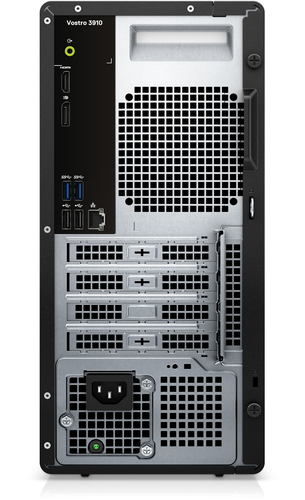 19.Pamięć ram 8 Gb – uzupełnienie do pozycji nr 18.22 szt.20.Monitor 21,5‘’ LED – Powierzchnia matrycy: MatowaIlość kolorów: 16,7 mlnCzas reakcji: 8msJasność: 250cd/m²Plamka matrycy: 0.249mmKontrast statyczny: 3 000:1Kąt widzenia poziomy: 178°Kąt widzenia pionowy: 178°Standard VESA	100 x 100Pobór mocy: 14.1WGniazda we/wy	1 x 15-pin D-Sub1 x HDMICertyfikaty: RoHS, TUV.Rozdzielczość	1920 x 1080Szerokość	50.4cmGłębokość z podstawą	17.9cmWysokość z podstawą	38.4cm22 szt.21.Monitor do serwera 21,5’’ LED – Powierzchnia matrycy: MatowaIlość kolorów: 16,7 mlnCzas reakcji: 8msJasność: 250cd/m²Plamka matrycy: 0.249mmKontrast statyczny: 3 000:1Kąt widzenia poziomy: 178°Kąt widzenia pionowy: 178°Standard VESA	100 x 100Pobór mocy: 14.1WGniazda we/wy	1 x 15-pin D-Sub1 x HDMICertyfikaty: RoHS, TUV.1 szt.22.Drukarka monochromatyczna – jednofunkcyjna, laserowa, format A4, wyświetlacz, komunikacja: WI-FI, Złącza: RJ-45, USB typ B.Pojemność podajnika papieru (kartki): 250Pojemność odbiornika papieru (kartki): 150Prędkość druku w czerni: 32 str./minFunkcje druku	automatyczny: druk dwustronny, druk na folii, druk na kartonie, druk na papierze fotograficznym, druk z chmury, druk z urządzeń mobilnych. W zestawie: z tonerem.Szerokość produktu	35,6 cmGłębokość produktu	36 cmWysokość produktu	18,5 cm1 szt.23.Drukarka laserowa – kolorowa.Prędkość drukowania:Do 40 str/min - kolor - A4 (210 x 297 mm),Do 40 str/min - czarno-białe - A4 (210 x 297 mm),Do 40 cali na minuę - Dupleks czerń i biel - A4 (210 x 297 mm),Do 40 cali na minuę - kolor dwustronne - A4 (210 x 297 mm).Ekran dotykowy, technologia przyłączania: bezprzewodowaInterfejs: USB 2.0, Gigabit LAN, host USB, NFC.Pamięć RAM: 1 GBTypy nośników: koperty, etykiety, papier zwykły, papier bezdrzewny bond, papier makulaturowy, papier gruby, cienki papier, papier błyszczący.Połączenia1 x Gigabit LAN - RJ-451 x USB 2.0 - USB 4 pin Typ B2 x USB host - 4 pin USB Typ AOprogramowanieBRAdmin Professional, Brother iPrint & Scan.W zestawie: wszystkie tonery.Rozdzielczość 2400 x 600 dpiSzerokość: 44.2 cmGłębokość: 54.1 cmWysokość: 40.3 cm1 szt.24.Projektor Full HD z okablowaniem – Jasność: 3600 lmKontrast: 25 000:1Współczynnik projekcji: 1.47:1 ~ 1.62:1 Żywotność: 4000hŻywotność w trybie oszczędnym: 10000hRozmiar projekcji: 28" - 301" Złącza: Porty wejścia: 1 x Obsługuje HDMI 1.4a 3D; Porty wyjścia: 1 x Audio3.5mm, 1 x USB-A power 1.5A -Zabezpieczenie antykradzieżowe, blokada Kensington, wbudowany głośnik 5W, Podświetlany pilot.Full HD (1920x1080)1 szt.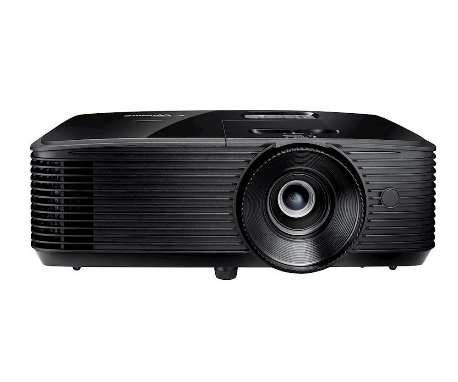 25.Monitor interaktywny 65’’ + okablowanie -  Interaktywny płaski panel. Długość przekątnej ekranu: 165,1 cm (65"), Technologia wyświetlacza: LCD, Rozdzielczość: 3840 x 2160 px, Jasność: 400 cd/m², Typ HD: 4K Ultra HD, Ekran dotykowy. Zainstalowany system operacyjny: Android 8.0. ILOŚĆ PORTÓW HDMI: 4ILOŚĆ DISPLAYPORT: 1PORT USB, PRZEWODOWA SIEĆ LAN.ILOŚĆ PORTÓW WEJŚCIOWYCH HDMI:3ILOŚĆ PORTÓW WYJŚCIOWYCH HDMI:1USB Typu-A, USB Typu BARCHITEKTURA PROCESORA:ARM Cortex-A53+Cortex-A73LICZBA RDZENI PROCESORA: 4PAMIĘĆ WEWNĘTRZNA: 3 GBPOJEMNOŚĆ PAMIĘCI WEWNĘTRZNEJ:32 GB.ROZDZIELCZOŚĆ3840 x 2160 px1428,5 x 803,5 mmGŁĘBOKOŚĆ WYŚWIETLACZA: 96,1 mmWYSOKOŚĆ WYŚWIETLACZA:901,3 mm1 szt.26.Oprogramowanie symulacyjne do prowadzenia ruchu kolejowego na stanowisku SRK – symulator dyżurnego ruchu – usługa kompleksowa.Narzędzie do zarządzania sesją szkoleniową oraz symulacją ruchu pojazdów. Widok prezentujący pełną infrastrukturę SRK na stacjach oraz szlakach (urządzenia stacyjne, blokady liniowe oraz urządzenia SSP), widok dynamiczny, możliwość śledzenia pojazdów, sterowania sytuacjami ruchowymi na podstawie zadanego rozkładu jazdy dla poszczególnych stacji.Mechanizm utwierdzania ścieżki przebiegu na dowolnym odcinku szlaku kolejowego. Utwierdzony przebieg ustawia odpowiednio wszystkie elementy infrastruktury (np. semafory oraz rozjazdy) aby symulowany pojazd mógł przejechać danym odcinkiem.Symulator powinien składać się z minimum:a) czterech stanowisk szkoleniowych dyżurnego ruchu z wykorzystaniem systemu Alstom EBISCREEN 3 i/lub EBISCREEN 300 z podziałem na cztery osobne stacje, umożliwiając wprowadzenie danych poprzez SWDR (System Wspomagania Dyżurnego Ruchu): analizy pociągu, wprowadzenie godziny przyjazdu i odjazdu pociągu, wprowadzenie kodów opóźnień, możliwości uruchomienia jak i odwołania pociągu. b) jednego nadzorującego stanowiska instruktorskiego sprzężonego ze stanowiskami szkoleniowymi dyżurnego ruchu. Stanowisko instruktorskie ma pozwolić na podgląd zdarzeń w symulatorze oraz na wpływanie na przebieg symulacji poprzez symulację usterek urządzeń SRK, zamknięć torów, defektów pojazdów trakcyjnych.Stanowisko instruktorskie wyposażenie:- uchwyt na monitory (na 2 szt.),                           - komputer, - aparat telefoniczny, - centrala do łączności ogólno-eksploatacyjnej,- 2 sztuki monitorów 27”4 stanowiska szkoleniowe wyposażenie:- uchwyt na monitory (na 4 szt.), - komputer, wraz z myszką i klawiaturą - aparaty telefoniczne, - moduł łączności ogólno-eksploatacyjnej, - 4 sztuki ekranów 27”.Montaż oraz wsparcie na 24 miesiące.1 zestaw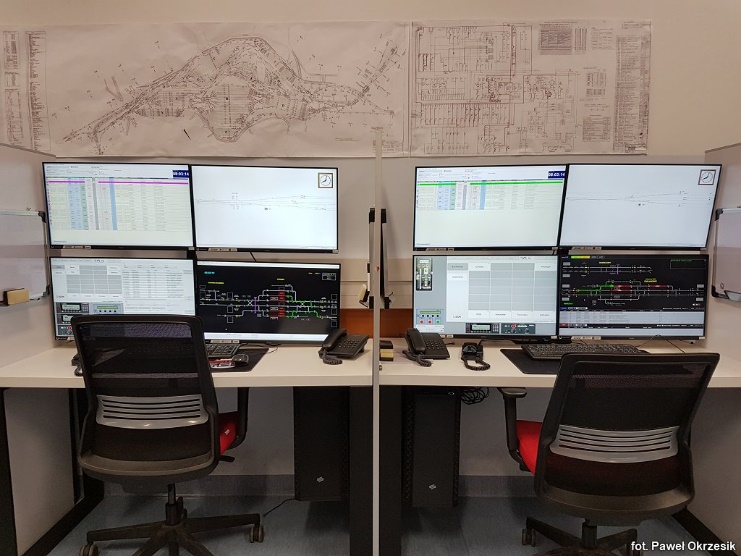 27.Zestaw komputerowy z monitorem 27”, klawiaturą, kablem zasilającymi myszką komputerową wraz z systemem operacyjnym, pakietem Office i antywirusem dostosowany do wymogów Inwestora. Minimalne parametry: Monitor: ekran min. 27 cali, procesor Intel Core i7-12700), ilość rdzeni – 6, częstotliwość taktowania GHz – 3, łączność bezprzewodowa – Bluetooth, WiFi,  jasność: 350 cd/m².kontrast 1000:1, wejście video – cyfrowe DVI-D, HDMI, DisplayPort, głośniki, kamera internetowa, mikrofon, regulacja ekranu pion-poziom, kolor czarny. Klawiatura: czarna multimedialna, bezprzewodowa, odbiornik USB pracujący w paśmie 2,4 GHz. Mysz: bezprzewodowa, laserowa, odbiornik USB pracujący w paśmie 2,4 GHz rolka przewijania min. 4 przyciski, rozdzielczość min. 1600 dpi. Zestaw komputerowy: dysk główny SSD o pojemności min. 256GB. Chłodzenie procesora – radiator Aluminium+Miedź, wentylator, poziom hałasu max 400 dB. Filtry przeciwkurzowe. System operacyjny zgodny z życzeniem inwestora. Wszystkie podzespoły kompatybilne ze sobą. Min 3-letnia gwarancja producenta świadczona na miejscu u klienta, czas reakcji serwisu – do końca następnego dnia roboczego. W przypadku awarii dysków twardych dysk pozostaje u Zamawiającego. Firma serwisująca musi posiadać ISO 9001:2008 na świadczenie usług serwisowych oraz posiadać autoryzacje producenta komputera. Serwis urządzeń musi być realizowany przez Producenta lub Autoryzowanego Partnera.16 zestawów28.Stojak montażowy do silnika/skrzyni  - stojak do obsługi silnika o nośności do 450kg, wyposażony w 4 metalowe koła - w tym dwa skrętne ułatwiające manewrowanie, głowica obrotowa z czterema regulowanymi łapami do pozycjonowanie silnika w zakresie 360 stopni. Materiał: stal1 szt.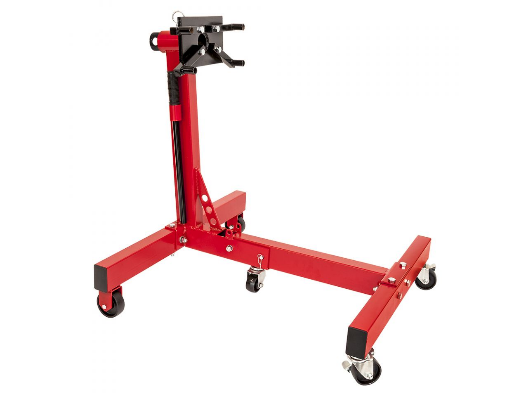 29.Klucz krzyżakowy do kół – wykonanie stal chromo-wanadowa. 4 ramiona z nasadkami, dostosowany do wszystkich sześciokątnych, metrycznych rodzajów śrub i nakrętek stosowanych w samochodach osobowych i lekkich dostawczych. Krzyżak wzmocniony podwójną, nitowaną blachą stalową.17 X 19 X 21 X 22 mm1 szt.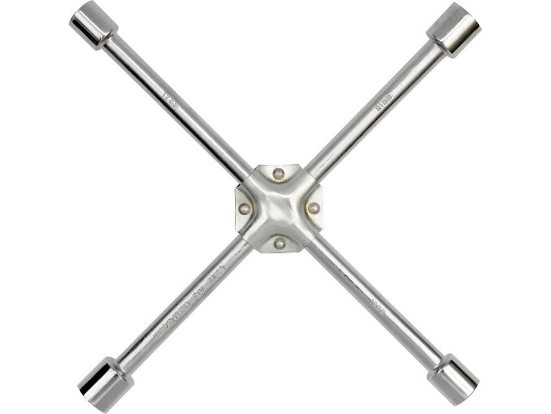 30.Łyżka do opon - do montażu i demontażu opon w samochodach osobowych, dostawczych i ciężarowych, kuta ze stali stopowej CrV, wzmocniona tłoczeniem o przekroju podwójnego ceownika. Powierzchnia matowa, chromowana.500 mm1 szt.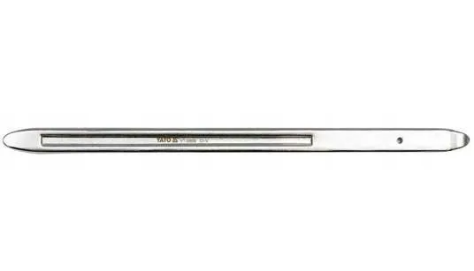 31.Zestaw wkrętaków płaskich i krzyżowych - trzpień wykonany ze stali o symbolu S2, utwardzany do około 58 HRC. Powierzchnia trzpienia satynowana, końcówka robocza utwardzana i piaskowana. Rękojeść wykonana z tworzyw o różnych twardościach1 zestaw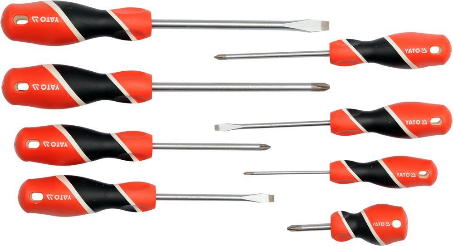 32.Szczypce do pierścieni tłokowych - do nakładania pierścieni bez uszkadzania tłoka, zaciskanie ramion, rozwarcie szczęk i otwarcie pierścienia, sprężynujące, niklowane.50 – 100 mm1 szt.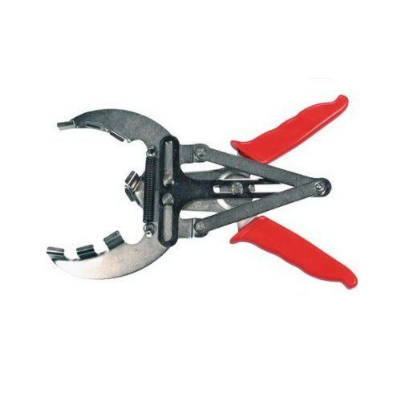 33.Nóż z ostrzem łamanym – uniwersalny, materiał rękojeści – metal.Szerokość 18 mm1 szt.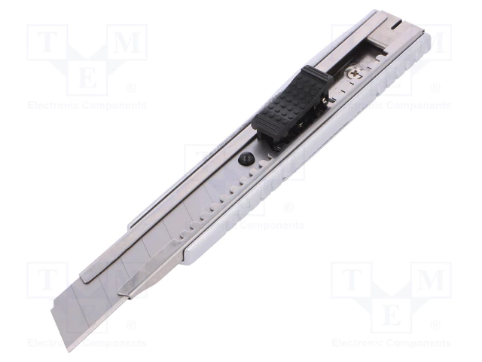 34.Ściągacz do sworzni kulistych -  do demontażu zapieczonych sworzni, bez potrzeby używania narzędzi udarowych. Do pracy na zasadzie prasy śrubowej o drobnym gwincie. Regulacja. Zakres roboczy szczęki regulowany od 20 do 60 mm,Przystosowany do klucza 19mm.Długość ściągacza 100 mmWysokość ściągacza 65 mmŚrednica wewnętrzna 20 mm1 szt.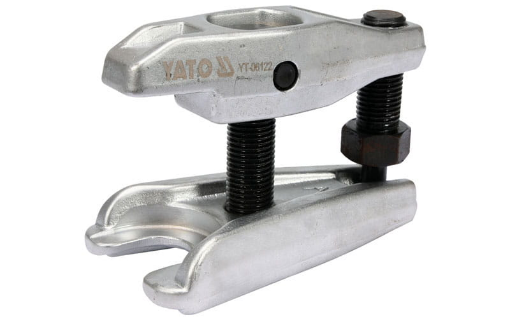 35.Skrobak do szyb z ostrzem wymiennym – teleskopowy trzonek ze stalowej rurki, do zdrapywanie zanieczyszczeń z twardych, gładkich powierzchni. Materiał głowicy: stop aluminium. Ostrza mocowane w aluminiowym uchwycie, rękojeść wykonana z tworzywa ABS.390-600 mm1 szt.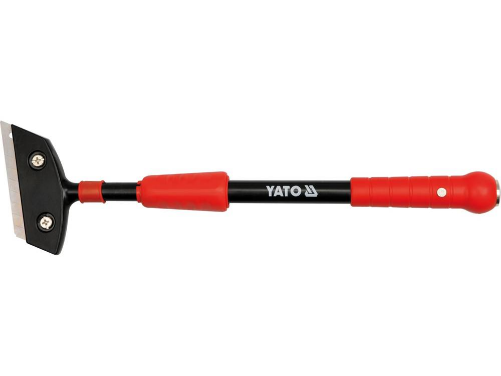 36.Zestaw dźwigni – materiał: stal węglowa, twardość: 38 HRC, profil sześciokątny, funkcja podbijania, łom x4 (198x6x6 mm, 304x10x10 mm, 456x10x10 mm, 608x12x12 mm)1 zestaw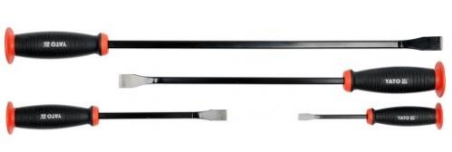 37.Blokada rozrządu Renault - blokady wałków rozrządu, wału korbowego i przyrządy do napinacza paska rozrządu.do silników 1.5, 1.9, 2.2, 2.51 szt.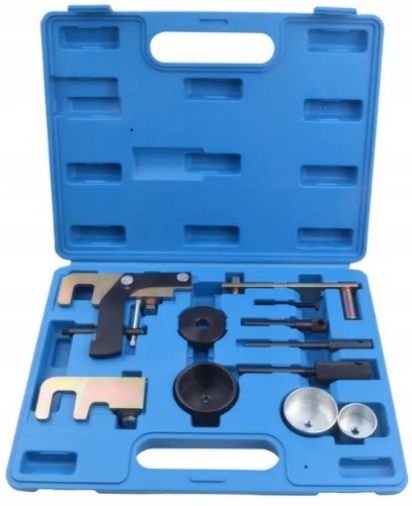 38.Blokada rozrządu Fiat - blokada wału korbowego + śruby, narzędzie regulacyjne wałek, wysokość tłoka, klucz regulacyjny do napinacza, blokada koła zębatego wałka rozrządu + śruba.1.2, 1.4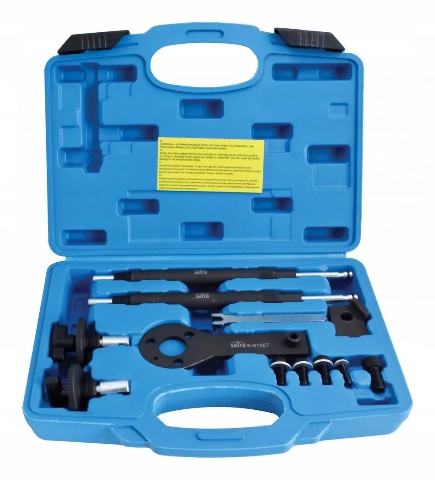 39.Szczypce uniwersalne – materiał rękojeści: PP, TPR, materiał szczęk: stal węglowa, wykończenie szczęk: niklowane, polerowane, wykończenie głowicy – szlifowana.180 mm1 szt.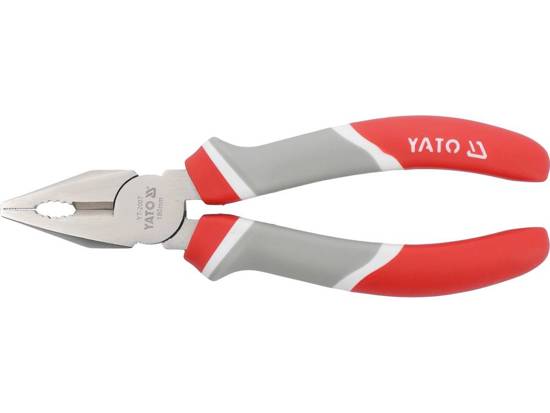 40.Szczypce proste - – materiał rękojeści: PP, TPR, materiał szczęk: stal węglowa, wykończenie szczęk: niklowane, polerowane, wykończenie głowicy – szlifowana.160 mm1 szt.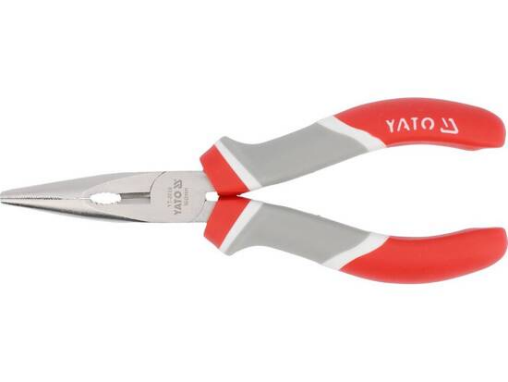 41.Szczypce segera wew. proste - materiał CrV, materiał rękojeści: PVC, rodzaj: wewnętrzne proste, wykończenie głowicy – polerowana, niklowana.150 mm1 szt.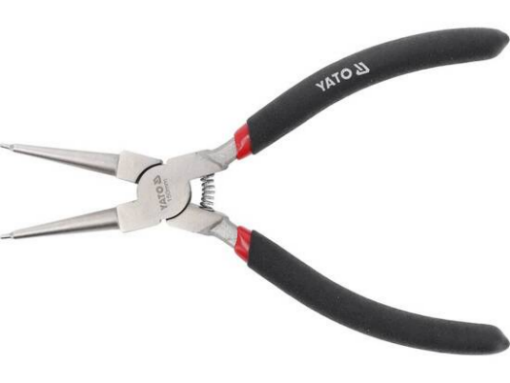 42.Szczypce segera zew. proste - materiał CrV, materiał rękojeści: PVC, rodzaj: wewnętrzne proste, wykończenie głowicy – polerowana, niklowana.200 mm1 szt.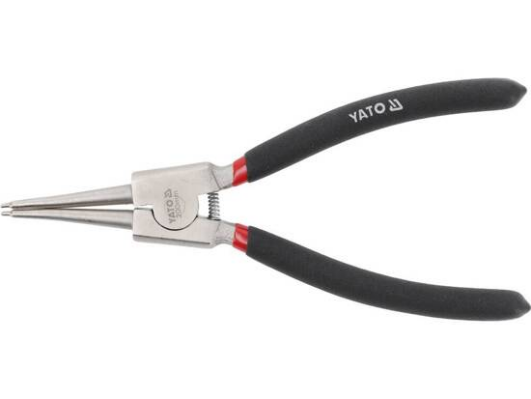 43.Ściągacz bezwładnościowy do łożysk – materiał: stal węglowa, do łożysk kulkowych, igiełkowych osadzonych wewnętrznie, w zestawie: młotek bezwładnościowy – ściągacz, końcówka do łożysk x10 (8-11 mm,   12-17 mm, 18-23 mm, 24-29 mm, 30-34 mm, 34-38 mm, 39-43 mm, 44-48 mm, 49-53 mm, 54-58 mm), ściągacz dwuramienny, redukcja x5 (M10x1.5P, M10x1.5P/ M8x1.25P, M10x1.5P/ M6x1.0P).1 szt.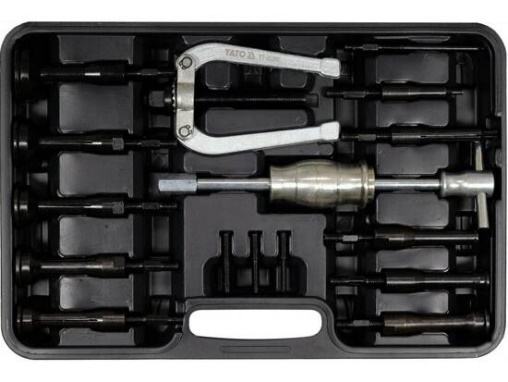 44.Zestaw do wymiany tulei belki i łożysk - 20 tulei, 4 rozmiary wrzecion ciągnących (M10 / M12 / M14 / M16) oraz 4 podkładki oporowe, w zestawie z walizką.1 zestaw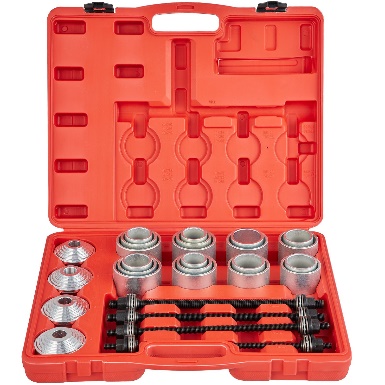 45.Szczypce nastawne – Maksymalne rozwarcie szczęk: 55 mm.Kształt: 11-Stopniowe rowkiMateriał : chrom wanad stalPrecyzyjna regulacja głowicy dociskowejz zabezpieczeniem zacisku bezpieczeństwa, asymetryczny profil uchwytu z przeciwstawnym ząbkowaniem, szlifowana głowica.300 mm1 szt.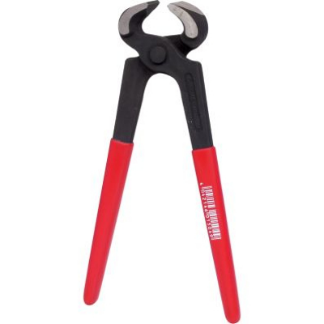 46.Ściągacz sprężyn zaworowych – wykonanie: z mocnej stali, 3 końcówki w zestawie do silników 8V, 16V, 24V.Dźwignia z wymiennymi adapterami do ściskania sprężyn zaworowychBez demontażu głowicy.1 szt.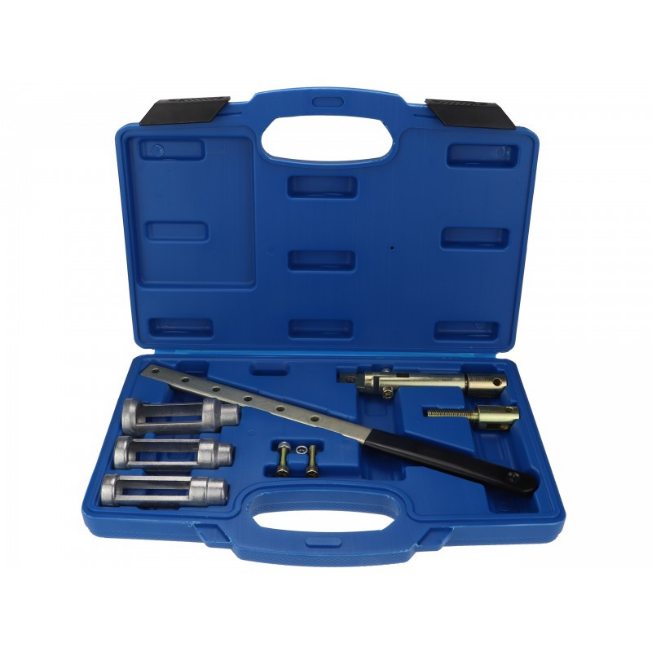 47.Ściągacz do sprężyn zawieszenia - zakres roboczy: 110mm-280mm, Modele:- Ø 70/130 mm Mercedes Benz (W116, 123, 124 ,129 ,170, 201, 202, 210, 230)- Ø 90/150 mm Mercedes Benz (W126, 140, 100, 200, 230 ) Opel, GM,Peugeot(406,605) Rover, Hyundai, Saab, Volvo, VW, Fiat, Mazda, Toyota, Nissan, Skoda oraz inne pojazdy.1 szt.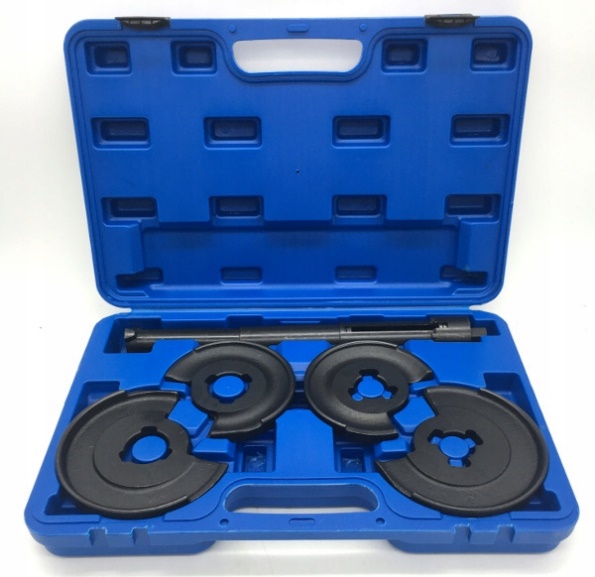 48.Ściągacz do sprężyn zawieszenia hydrauliczny - Ściągacz do sprężyn amortyzatorów o ścisku 1000 kg. 
Pedał nożny umożliwiający swobodny ścisk sprężyny bez użycia dużej siły.
Łańcuch zabezpieczający.
Wymienne łapy 2 pary, ścisk zakres do 400 mm, długość sprężyny: 210-570 mm. Waga  40 kg. 
1 szt.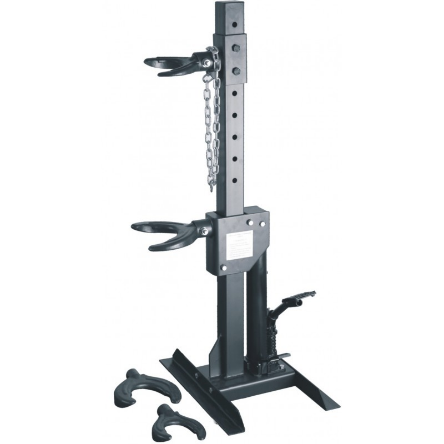 49.Zestaw wybijaków - wybijak równoległy x6 (Ø1.5x150 mm, Ø3x150 mm, Ø4x150 mm, Ø5x150 mm, Ø6x150 mm, Ø8x150 mm). Materiał: CrV 6150, wykończenie powierzchni: czerniona,  profil: sześciokątny, średnica grotu: 1.5, 3, 4, 5, 6, 8 mm, długość grotu: 15, 30, 30, 32, 40, 40 mmDługość: 150 mm1 zestaw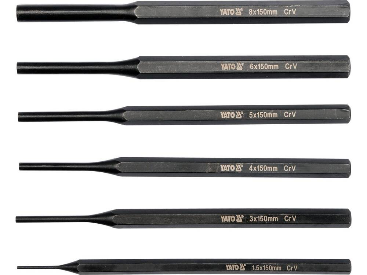 50.Zestaw do wkręcania tłoczków hamulcowych - Praska prawoskrętna Praska lewoskrętna1 Belka pomocnicza służąca do zapierania praski o siodło zacisku hamulcowego2 Citroen XM, Xantia3 Alfa Romeo, Audi, Austin, BMW, Ford, Honda, Jaguar, Mercedes-Benz, Mitsubishi, Nissan, Rover, Toyota, VW4 Alfa Romeo 164 2.0, Ford, Mazda, Saab 9000, Subaru5 Adapter z wewnętrznym czworokątem 3/8 ”6 Nissan Primera, VW golf IV7 Audi 80, 90, V8 + 100, Ford Sierra ABS + Scorpio ab 85, Honda Prelude, Nissan Silvia 1.8 turbo, Rover 8000, Saab 9000, Subaru L +Z, VW Golf + Passat8 General Motors9 General Motors0 General MotorsZ RenaultF Opel AstraM FordN Saab, HondaE Nissan MaximaK Citroen, Adapter 3 bolce elektryczne zaciski Audi VW SKODA SEAT.1 zestaw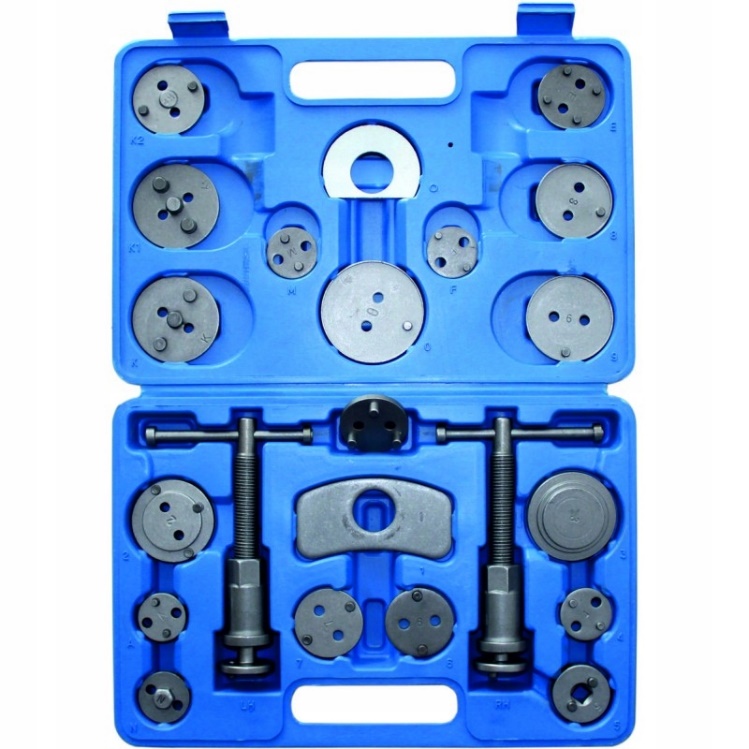 51.Zestaw zacisków do przewodów hamulcowych - do przewodów hamulcowych i paliwowych, do przewodów elastycznych, do przewodu chłodnicy, materiał: nylon, kształt: proste, max. rozwarcie szczęk: 35, 65, 65 mm, średnica przewodu: 6.3-19, 12.5-32, 19-57 mm.Długość 155, 185, 252 mm1 zestaw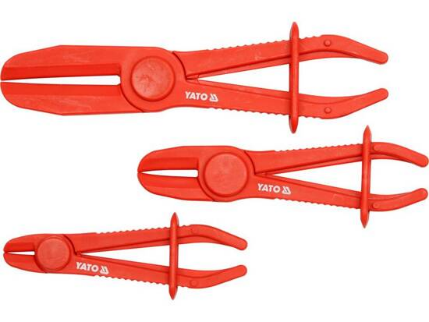 52.Wkrętak udarowy z bitami – wykończenie powierzchni: chromowana, satynowa, materiał rękojeści: stal, grot: płaski, Phillips (PH), materiał bitu: CrV 6150, Długość wkrętaka 160 mm1 szt.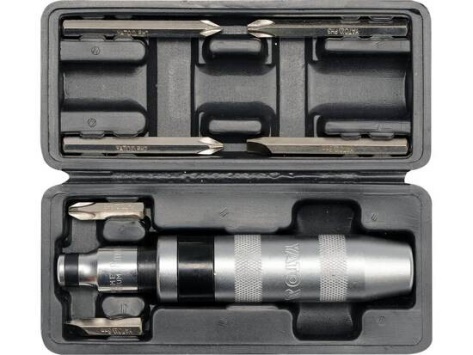 53.Klucz do filtra oleju – Klucz łańcuchowy 50-127 mm do filtrów oleju, chwyt wewnętrzny 1/2”, chwyt zewnętrzny 22 mmDługość łańcucha 400 mm1 szt.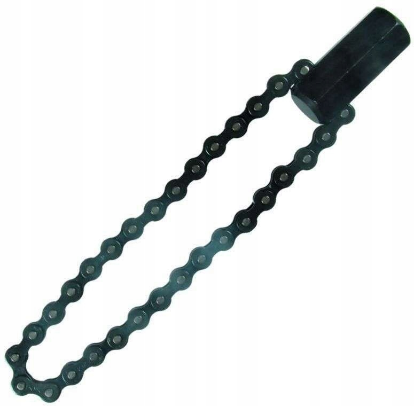 54.Zestaw nasadek do filtrów oleju -  wykonanie ze stali wytrzymujące do 115 Nm momentu obrotowego, dopasowane nasadki do filtrów minimalizują możliwość zmiażdżenia filtra, elektro-oksydowana ochrona przed rdzą.Adapter 3/8 i 1/2OZNACZENIE, ROZMIAR (mm), ILOŚĆ KĄTÓW, MARKA AUTA65/14, 65, 14, GM, Daihatsu,Toyota68/14, 68, 14, Mazda, Ford Escort, Subaru73/14, 73, 14, Toyota, Lexus74/76, 74-76, 15, Saturn76/14, 76, 14, VW, Porsche, Mercedes, BMW, Audi A3, Opel80/15, 80, 15, Nissan, Honda, Mazda, Isuzu, Subaru, Opel, Toyota93/15, 93, 15, Opel, Mazda, Volvo, Mitsubishi, Nissan, VW, Porsche, Renault, Ford, Honda, Audi93/36, 93, 36, Ford65/67, 65-67, 14, Daihatsu80/82, 80-82, 15, Mazda, Subaru, Toyota, Honda, Acura, Nissan90/15, 90, 15, Honda Accord, Mitsubishi, Isuzu75/77, 75-77, 15, VW, Audi, Ford, Isuzu, Mercedes, Opel.1 zestaw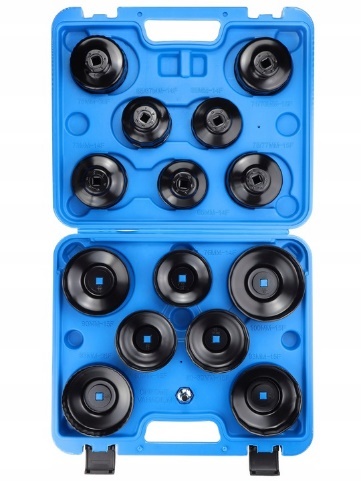 55.Zestaw nasadek do korków spustowych Ilość elementów: 18Rozmiar [mm]: 5/16"-3/8", 8,10, 7-14, 10, 8-17Rozmiar napędu [cal]: 3/8"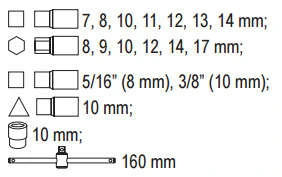 1 zestaw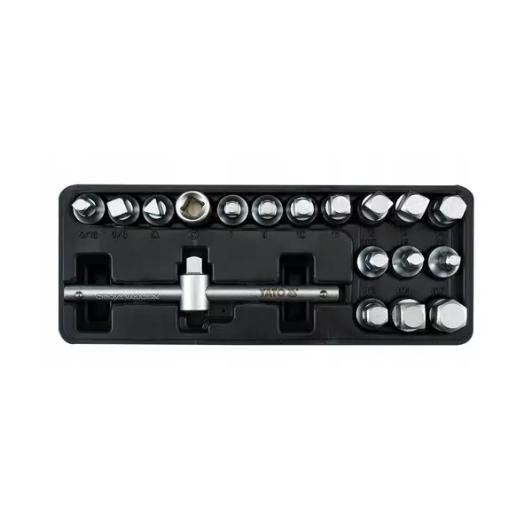 56.Lejek 2 częściowy - z sitkiem plastikowym do paliwa, oleju oraz innych płynów eksploatacyjnych. Wykonanie z polipropylenu.150 mm1 szt.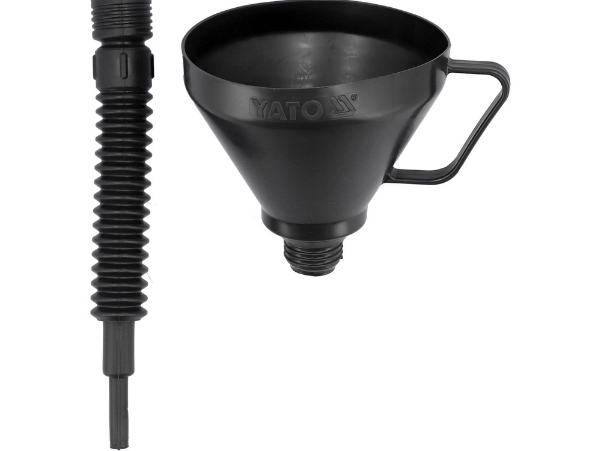 57.Pokrowiec ochronny na błotnik – do wielokrotnego użytku, wykonany                 z wytrzymałej włókniny technicznej, odporny na uszkodzenia eksploatacyjne, np. przecieranie, piling czy rozrywanie. Nieprzemakalny                      i olejoodporny. Mocowany na 4 listwach magnetycznych.1 szt.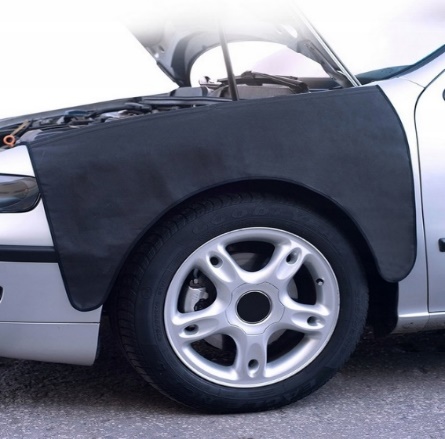 58.Pokrowiec ochronny na przód pojazdu – wykonany z wytrzymałej włókniny technicznej, odporny na uszkodzenia eksploatacyjne, np. przecieranie, piling czy rozrywanie. Nieprzemakalny                      i olejoodporny. Rozmiar uniwersalny.1 szt.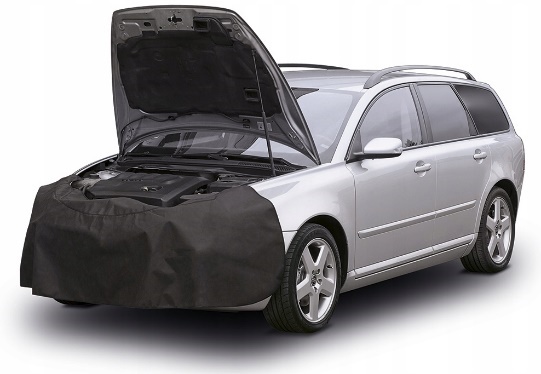 59.Pokrowiec na kierownicę / folia – zabezpieczenie na kierownicę, folia ochronna.1 zestaw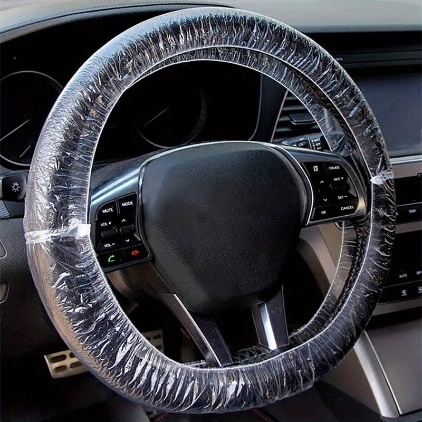 60.Podpora pod auto 3T – cztery łapy, regulacja wysokości w zakresie 280-420 mm, udźwig 3 tony. Podstawki powinny posiadać dodatkowy klin zabezpieczający. Kobyłki pokryte warstwą antykorozyjną. Rozmiar głowicy – 85x29 mm, wymiary podstawy – 182x201 mm.28 – 42 cm2 szt.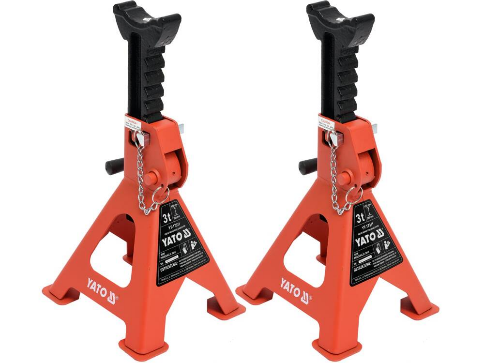 61.Podpora pod auto teleskopowa – materiał: rurka stalowa, malowana proszkowo, materiał głowicy: stal pokryta gumą, średnica rurki – 32 mm129 – 290 cm1 szt.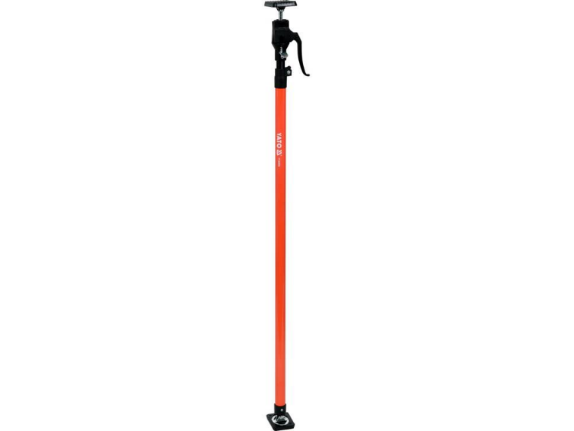 62.Lampa warsztatowa - składana 1.7W - 1.7W COB LED zapewnia >150 lumenów - Składany uchwyt obracany o 360 stopni, z magnesem - Chowany i obrotowy zacisk/hak, obracany o 360 stopni - 3-3,5 godziny ciągłej pracy - 2,5-3 godzin ładowania - Adapter 5V 1A CE z kablem miniUSB, Wwa, Oświetlenie, TI PR.FAM. 9, 8001063917078 MMW0079350300401,7 W1 szt.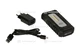 63.Lampa warsztatowa - trzy tryby świecenia: 100% (600 lm), ok. 45% (260 lm), latarka (120 lm), czas pracy: 2,5-7h, czas ładowania: 4h, bateria litowo-jonowa 3,7V 2600 mAh, antypoślizgowy uchwyt oraz obudowa z tworzywa ABS, magnes na spodzie, jasna barwa światła 6500K, wskaźnik naładowania akumulatora, obrotowy korpus 120 stopni, w komplecie kabel micro USB 1,5m i ładowarka sieciowa. Klosz z poliwęglanu odporny na uszkodzenia, obudowa ABS z gumową rączką, aluminiowa obudowa oświetlenia.5 W + 3 W1 szt.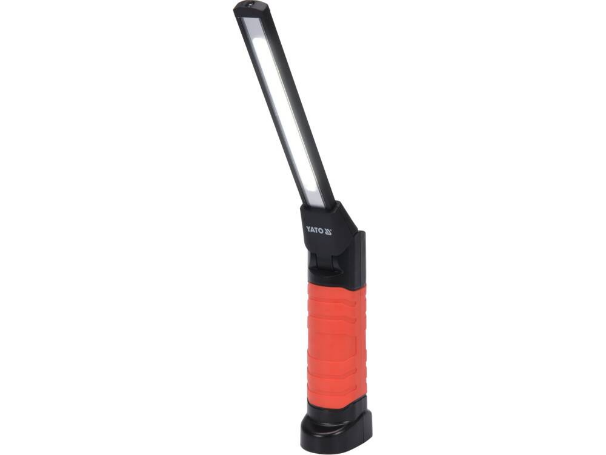 64.Suwmiarka do bębnów - do pomiaru zużycia bębnów hamulcowych. Śruba blokująca.
Zakres: 160 - 360 mm
Noniusz: 1/10 mm1 szt.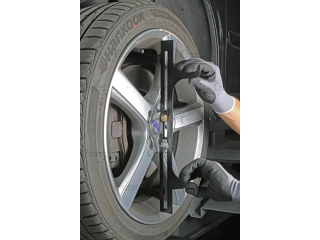 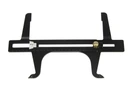 65.Klucz dynamometryczny 1/2 cala – długość 470 mm, certyfikat kalibracji.28 – 210 Nm1 szt.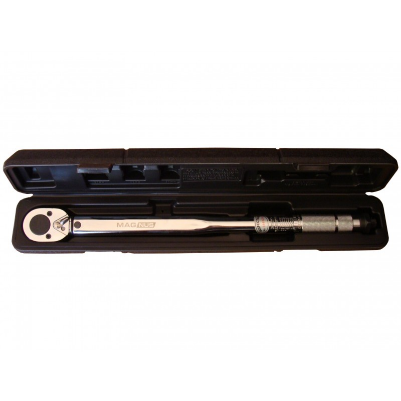 66.Klucz dynamometryczny 3/8 cala – wykonanie: stal chromowo wanadowa, pomiar momentu obrotowego tylko przy obrotach prawych, dokładność do 96%, automatyczny wyłącznik klikowy, wskazówkowy przełącznik obrotów, sygnał akustyczny wyłączenia,długość 365 mm. Mechanizm zapadkowy umożliwiający normalne dokręcanie oraz kontrolę wartości momentu dokręcania.19 – 110 Nm1 szt.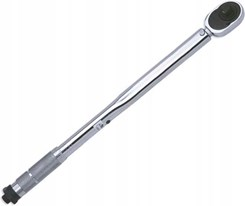 67.Miernik ciśnienia sprężania do silnika benzynowego - wskaźnik wyposażony Ø 63mm do 300 psi, złącza push-on 130 mm proste i kątowe, 10, 12, 14                      i 18 mm głębokości adaptery gwintów.1 szt.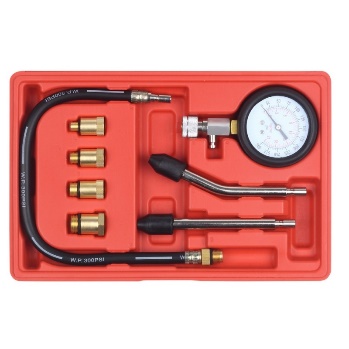 68.Refraktometr – do poziomu naładowania akumulatora, do pomiarów płynów eksploatacyjnych samochodów osobowych, ciężarowych i autobusów. Przeznaczony do określania temperatury zamarzania płynu do spryskiwaczy, płynu chłodzącego glikolu proplenowego                    i glikolu etylowego. Do podania zakresu gęstości elektrolitu. Z pipetką do pobierania próbek oraz szmatkę do czyszczenia. 1 szt.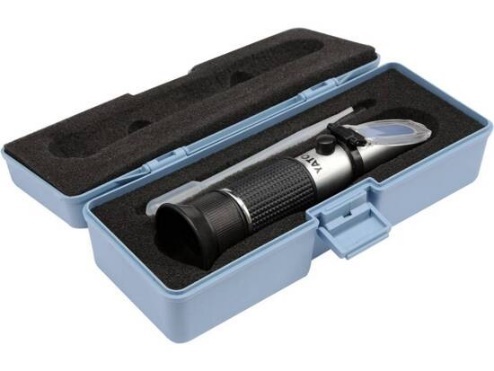 69.Tester płynu chłodniczego / glikometr – do sprawdzenie parametrów płynu do chłodnic w ciągu kilku sekund, do określenia temperatury zamarzania oraz wrzenia płynu do chłodnic.Przezroczysty zbiorniczek do kontroli czystości płynu do chłodnic. 1 szt.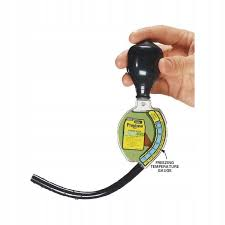 70.Szczelinomierz – materiał: stal nierdzewna sprężynowa, do pomiaru luzu przy ustawianiu zaworów, do pomiaru szczeliny w świecach zapłonowych silników spalinowych, kształt: zbieżny. Grubość listka: 
0.02, 0.03, 0.04, 0.05, 0.06, 0.07, 0.08, 0.09, 0.10, 0.15, 0.20, 0.25, 0.30, 0.40, 0.50, 0.75, 1.0 mm. 17 listków.100 x 10 mm1 szt.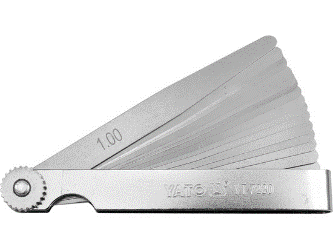 71.Stetoskop diagnostyczny - do lokalizacji mechanicznych uszkodzeń np. w silniku. skrzyni biegów. łożyskach itp1 szt.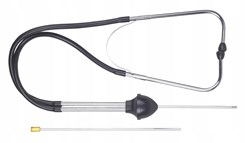 72.Czujnik zegarowy - do pomiaru, przeznaczony do tokarki i frezarki.- zakres pomiarowy - 0-10 mm,- dokładność pomiarowa - 0,01 mm- wysokość całkowita A - 103 mm,- średnica zegara C - 58 mm,- tylna średnica zegara B - 52 mm,- odległość D - 72 mm,- odległość E - 35 mm,- grubość czujnika F - 25 mm,- średnica chwytowa trzpienia G - 8 mm,- średnica pomiarowa trzpienia H - 4,50 mm.1 szt.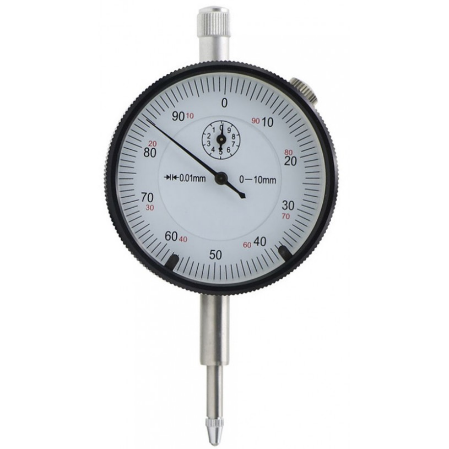 73.Statyw magnetyczny do czujnika zegarowego - przegubowe ramie, przełączana podstawa magnetyczna, uchwyt pryzmatyczny, zastosowanie: do badania osiowości tarcz hamulcowych, piast kół itp.Zakres pomiaru 0 – 10 mm1 szt.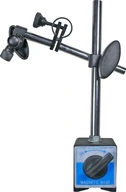 74.Tester płynu hamulcowego – zastosowanie: do sprawdzenie jakości płynu hamulcowego, pomiar 3 rodzajów płynu: DOT 3, DOT 4 i DOT 5. Przeznaczenie: do motocykli, samochodów osobowych i ciężarowych. 4 diody LED do odczytu pomiaru: 2 zielone diody – dobra jakość płynu, żółta dioda – zła jakość płynu, czerwona dioda + sygnał dźwiękowy - płyn nienadający się do użycia, kalibracja przyrządu, pokrętło kalibracyjne na płycie czołowej, na obudowie skala temperatury płynu.170x68x34 mm1 szt.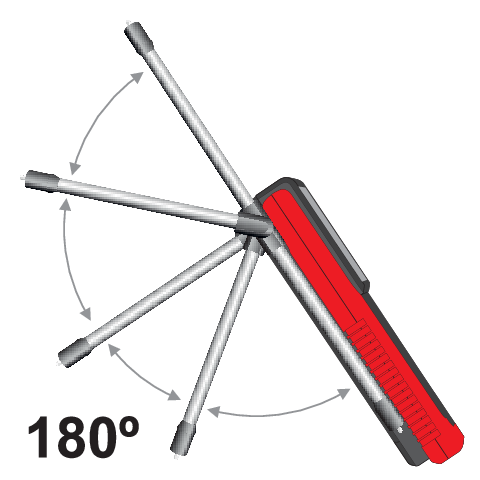 75.Tester diagnostyczny OBD - 7 calowy ekran dotykowy, pancerna, warsztatowa obudowa typu rugget, odczyt kodów usterek, kasowanie kodów usterek, podgląd parametrów rzeczywistych, reset inspekcji serwisowych, oraz olejowych, kodowanie wtryskiwaczy, pełna obsługa filtra cząstek stałych DPF (sprawdzenie poziomu sadzy, reset, regeneracja, adaptacja po wymianie),pełna obsługa elektrycznego hamulca postojowego EPB (cofanie zacisków przy wymianie klocków, ustawienie siły nacisku tłoczków, grubości klocków), automatyczne skanowanie wszystkich modułów pojazdu, odczyt informacji o module sterującym, czyszczenie wartości przyuczonych, odczyt kodu VIN, odpowietrzanie pompy hamulcowej, kalibracja czujnika kąta skrętu układu kierowniczego, kąt wyprzedzenia zapłonu, kodowanie modułów sterujących, adaptacje podzespołów, test elementów wykonawczych.1 szt.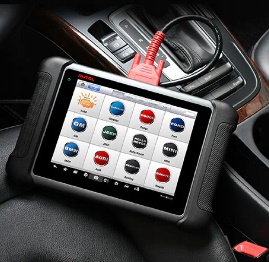 76.Pistolet do przedmuchiwania z przedłużką – zastosowanie: do usuwania pyłów, piasku, wiórów, itd. przy użyciu sprężonego powietrza.Maksymalne ciśnienie robocze: 0,8 Mpa.Przedłużana dysza: 125 mm, wykonanie: z metaluPodłączenie na szybkozłączkę 1/4"Masa: 160 g1 szt.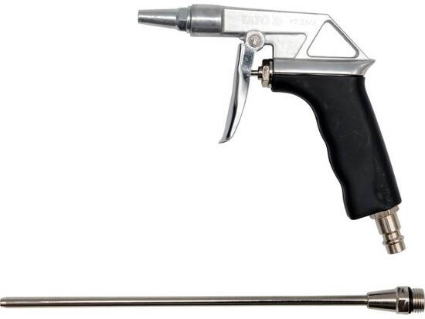 77.Pirometr – termometr bezkontaktowy na podczerwień z dużym kolorowym wyświetlaczem LCD, rozbudowany celowniki laserowy w kształcie okręgu, zakres pomiaru temperatury: -50°C~+650°Cdokładność pomiaru: ± 1.5˚C dla T > 0˚Crozdzielczość pomiaru: 0.1°C - wskazanie temperatury z jedną cyfrą po przecinku, np. 236,6°C, rozdzielczość optyczna: 1:12,emisyjność: regulacja w zakresie 0.10-1.00, odpowiedź spektralna: 5-14 μmszybkość pomiaru: 0,5 spraca w temperaturze otoczenia: 0°C-40°C (14°F - 140°F).1 szt.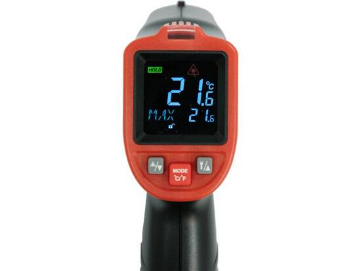 78.Tester uszczelki pod głowicą – zastosowanie: do Pomiaru Zawartości CO2 w Układzie Chłodzenia, w zestawie: płyn reakcyjny CO2 10ml,stożkowy adapter uniwersalny 25mm-55mm, rurka pomiarowa.1 zestaw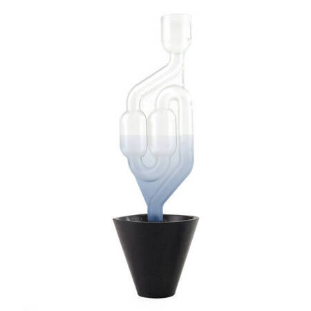 79.Zestaw do osadzania simeringów – zastosowanie: do montowania uszczelek, simeringów oraz łożysk w gniazdach, zabezpiecza przed zaklinowaniem ciasno pasowanych elementów, przeznaczenie: do prac naprawczych w serwisie mechanicznym i motoryzacyjnym,dyski powinny posiadać stożek dopasowany do profilu simeringów oraz do średnicy pierścienia zewnętrznego w łożysku.W zestawie:9 aluminiowych dysków o średnicach: fi 40, 44, 50, 59, 63, 65, 72, 76, 81 mm,rękojeść do mocowania, walizka z miejscem dla każdego elementu.1 zestaw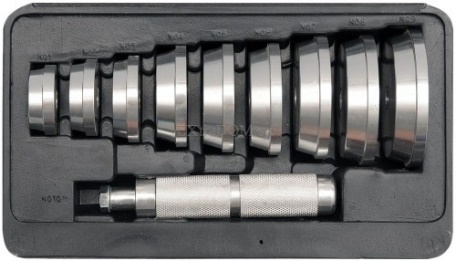 80.Zestaw do wtłaczania oleju / płynu pneumatyczny - wlot powietrza: 1/4 zużycie powietrza 33L/min, pojemność 8L, zakres temperatury 0-60 st C. W zestawie: 13 adapterów do napełniania oleju skrzyni biegów.1 zestaw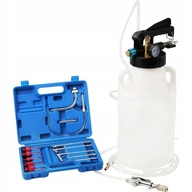 81.Ściągacz przegubów napędowych – zastosowanie: do demontażu przegubu z wału napędowego, do zmniejszenia ryzyka uszkodzenia przekładni.Ściąganie przez pokręcanie śrubą.1 szt.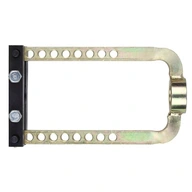 82.Analizator spalin Smart GAS 4 – analiza 4 podstawowych gazów (CO, CO2, HC, 02). W zestawie: wyświetlacz i drukarka. Produkt certyfikowany. Odczyt CO: 0 ÷ 10% objętości, rozdzielczość 0,01 objętościowo Odczyt CO2: 0 ÷ 20% objętości, rozdzielczość 0,01 objętościowo Odczyt HC: 0 ÷ 10 000 ppm, rozdzielczość 1 ppm Odczyt O2: 0 ÷ 21 % objętości, rozdzielczość 0,01 objętościowo Drukarka zintegrowana: 24 kolumny, termiczna, do wydruku raportów Klawiatura wielofunkcyjna LCD 4x 20 podświetlony białymi diodami o dużej jasności Zintegrowana bateria, czas działania 4 godziny, z możliwością doładowania bezpośrednio z sieci elektrycznej Zasilanie z sieci elektrycznej 220V – 50 Hz lub z baterii 12 V.Wejścia: sieć elektryczna, licznik obrotów, sonda temperatury cieczy chłodzącej Port szeregowy do połączenia za pomocą kabla z PC.Port PS2 do klawiatury PC.Wyposażenie: Kabel do podłączenia z siecią elektryczną, czujnik tlenu, sonda spalin , CD-ROM z oprogramowaniem PC, kabel do szeregowego podłączenia z PC.1 szt.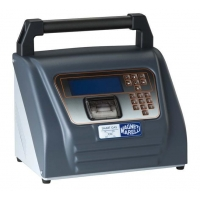 83.Przyrząd do wymiany płynu hamulcowego – tester płynu hamulcowego, temp. wrzenia do 320 °C z drukarką. Pomiar temperatury wrzenia wszystkich płynów hamulcowych na bazie glikolu (DOT 3, DOT 4, DOT 5.1) z laboratoryjną dokładnością. Działanie na zasadzie metody zanurzenia                                i gotowania. Zmierzona temperatura wrzenia pokazuje się na wyświetlaczu                               i zostaje udokumentowana na wydruku.1 szt.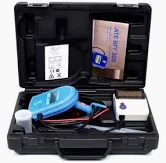 